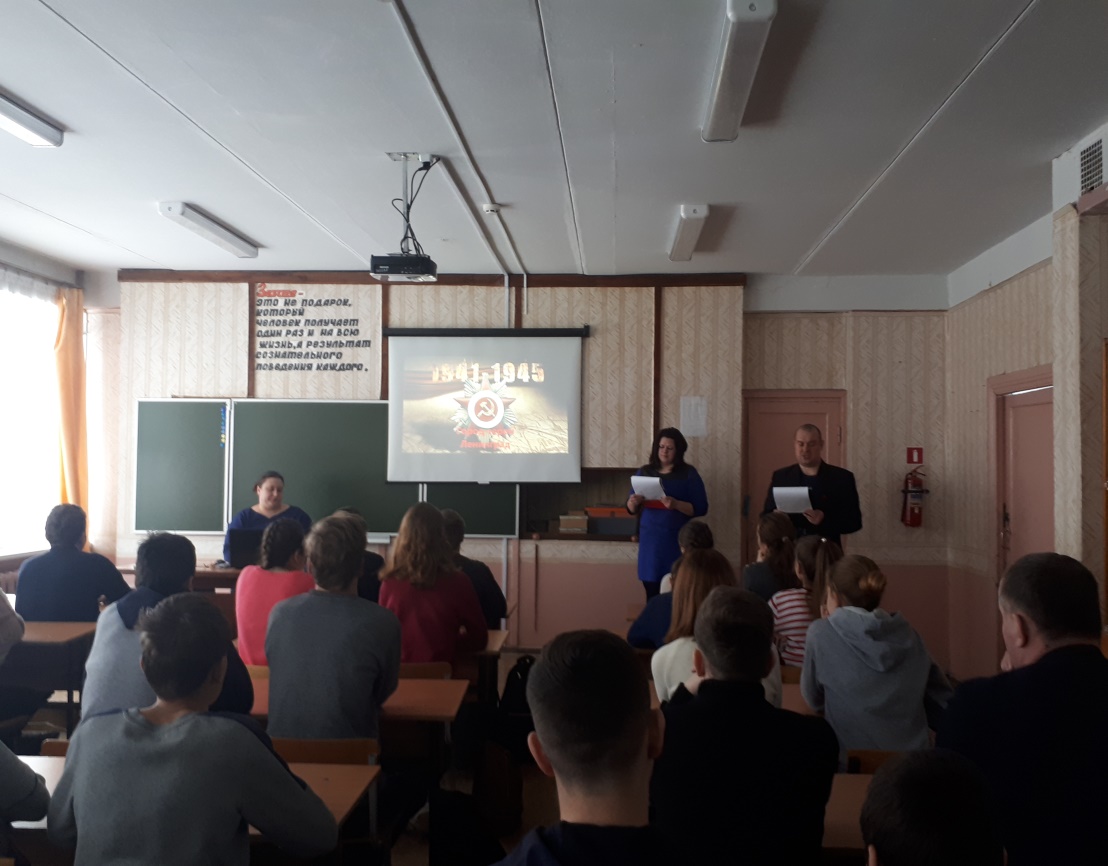 Урок памяти « Подвиг Ленинграда»24 января в Епифанской школе для учащихся старших классов прошёл урок памяти «Подвиг Ленинграда», который подготовили и провели культработники Епифанского ДК. Ведущие Родина Ксения, Завитаев Иван и Мордочкина Лариса  рассказали как мужественно сражался осажденный врагом город, о стойкости его жителей. В представленной презентации «Блокада Ленинграда» дети просмотрели фотоматериалы будней блокадного Ленинграда, узнали о трагических событиях того времени: 40 километровой полосе по Ладожскому озеру, как ее называли «Дорогой жизни», связывающей блокадный Ленинград с советскими продовольственными базами. Внимательно и серьезно смотрели подростки представленный материал, и слушали 7-ю симфонию Шостаковича. Не остались равнодушными к увиденному, удивлялись героизму людей, их вере в Победу. Особенными чувствами прониклись они к судьбе маленькой девочки Тани Савичевой. Ее дневник стал одним из символов Великой Отечественной войны.  Прозвучала песня «Мой Ленинград» в исполнении Ивана Завитаева . В конце урока в память о тех кто погиб в страшные дни Ленинградской блокады, была объявлена   минута молчания.     Родина по достоинству оценила подвиг  защитников Ленинграда.  Более 350 тысяч солдат и офицеров Ленинградского фронта были представлены к различным орденам и медалям. Среди них и прадед  учащегося 8 класса  Дмитрия Бабаева,  старший сержант Иван Ильич Бабаев .В отечественной войне с 1942 года и сразу Ленинградский фронт , назначен командиром 45 мм орудия. Во время  отражения атаки , он  огнем своего орудия уничтожил 3 огневых точки противника ,до 20 солдат и офицеров ,за это был награжден орденом славы «3 степени».       Для всех ныне живущих, и для всех последующих поколений блокада Ленинграда навсегда останется одной из самых героических страниц истории Великой Отечественной войны.

